П О С Т А Н О В Л Е Н И Еот 27.10.2021   № 1145г. Майкоп  О внесении изменения в Положение об оплате труда работников муниципального автономного учреждения «Редакция городской газеты «Майкопские новости»В целях обеспечения трудовых гарантий работников муниципального автономного учреждения «Редакция городской газеты «Майкопские новости» муниципального образования «Город Майкоп»,                                          п о с т а н о в л я ю:1. Внести в Положение об оплате труда работников муниципального автономного учреждения «Редакция городской газеты «Майкопские новости», утвержденное постановлением Администрации муниципального образования «Город Майкоп» от 28.09.2016 № 814 (в редакции постановлений Администрации муниципального образования «Город Майкоп» от 14.02.2018 № 167, от 05.07.2018 № 811, от 25.12.2019 № 1617, от 26.12.2020 № 1447), изменение, изложив пункт 2.2 в следующей редакции:«2.2. Размеры окладов работников учреждений печатных средств массовой информации определены на основе отнесения должностей работников печатных СМИ к профессиональным квалификационным группам, утвержденным приказом Министерства здравоохранения и социального развития Российской Федерации от 18.07.2008 № 342н «Об утверждении профессиональных квалификационных групп должностей работников печатных средств массовой информации».Профессиональная квалификационная группа«Должности работников печатных средств массовой информациипервого уровня»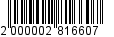 Профессиональная квалификационная группа«Должности работников печатных средств массовой информации третьего уровня»Профессиональная квалификационная группа «Должности работников печатных средств массовой информации четвертого уровня»».2. Опубликовать настоящее постановление в газете «Майкопские новости».3. Постановление «О внесении изменения в Положение об оплате труда работников муниципального автономного учреждения «Редакция городской газеты «Майкопские новости» вступает в силу со дня его официального опубликования.Исполняющий обязанностиГлавы муниципального образования«Город Майкоп»			                                                     Т.А. ХацацАдминистрация муниципального образования «Город Майкоп»Республики Адыгея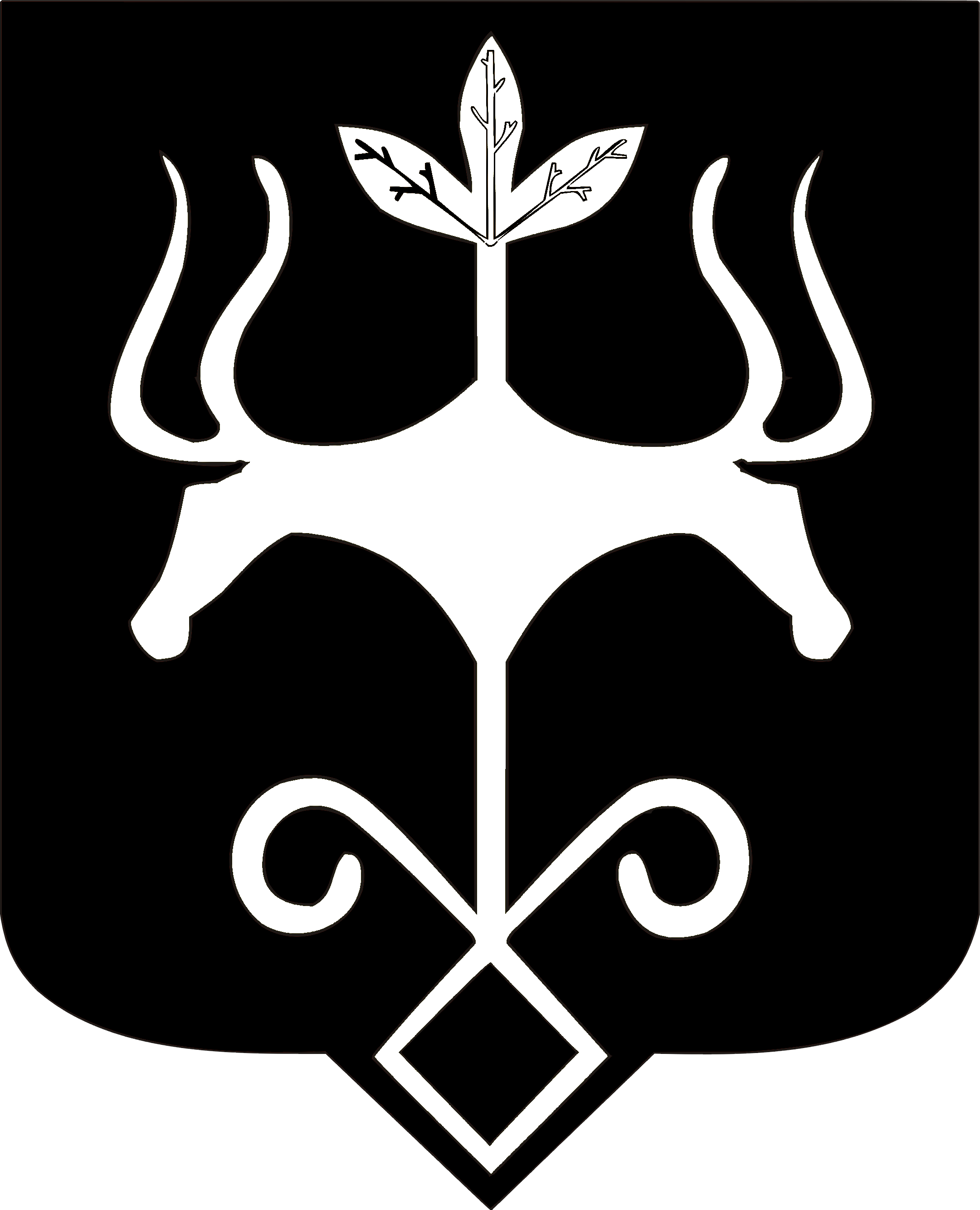 Адыгэ Республикэммуниципальнэ образованиеу «Къалэу Мыекъуапэ» и АдминистрациеКвалификационный уровеньДолжности, отнесенные к квалификационным уровнямДолжностной оклад(руб.)Оператор компьютерного набора5895.00Квалификационный уровеньДолжности, отнесенные к квалификационным уровнямДолжностной оклад(руб.)2 квалификационный уровеньДизайнер5895.003 квалификационный уровеньобозреватель, редактор-консультант7058.00Квалификационный уровеньДолжности, отнесенные к квалификационным уровнямДолжностной оклад(руб.)2 квалификационный уровеньОтветственный секретарь7457.003 квалификационный уровеньГлавный редактор20081.00